NÁRODNÁ RADA SLOVENSKEJ REPUBLIKYVI. volebné obdobieČíslo: CRD-1463/2012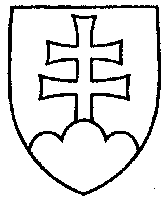 266UZNESENIENÁRODNEJ RADY SLOVENSKEJ REPUBLIKYzo 17. októbra 2012k vládnemu návrhu zákona, ktorým sa mení a dopĺňa zákon č. 154/2010 Z. z. o európskom zatýkacom rozkaze a ktorým sa dopĺňa zákon č. 549/2011 Z. z. o uznávaní a výkone rozhodnutí, ktorými sa ukladá trestná sankcia spojená s odňatím slobody v Európskej únii
a o zmene a doplnení zákona č. 221/2006 Z. z. o výkone väzby v znení neskorších predpisov (tlač 158)	Národná rada Slovenskej republiky	po prerokovaní uvedeného vládneho návrhu zákona v druhom a treťom čítaní	s c h v a ľ u j evládny návrh zákona, ktorým sa mení a dopĺňa zákon č. 154/2010 Z. z. o európskom zatýkacom rozkaze a ktorým sa dopĺňa zákon č. 549/2011 Z. z. o uznávaní a výkone rozhodnutí, ktorými sa ukladá trestná sankcia spojená s odňatím slobody v Európskej únii
a o zmene a doplnení zákona č. 221/2006 Z. z. o výkone väzby v znení neskorších predpisov, v znení schválených pozmeňujúcich a doplňujúcich návrhov. Pavol  P a š k a   v. r.  predsedaNárodnej rady Slovenskej republikyOverovatelia:Jozef  J e ž í k   v. r.Pavol  Z a j a c   v. r.